DATA FLOW DIAGRAM Level 1 – Class discussion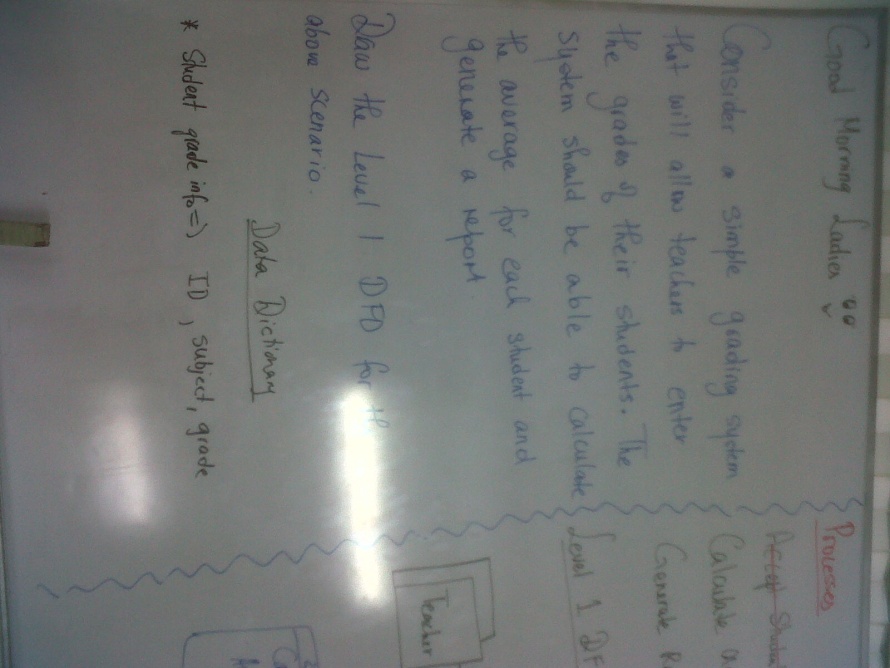 Level 1 Diagram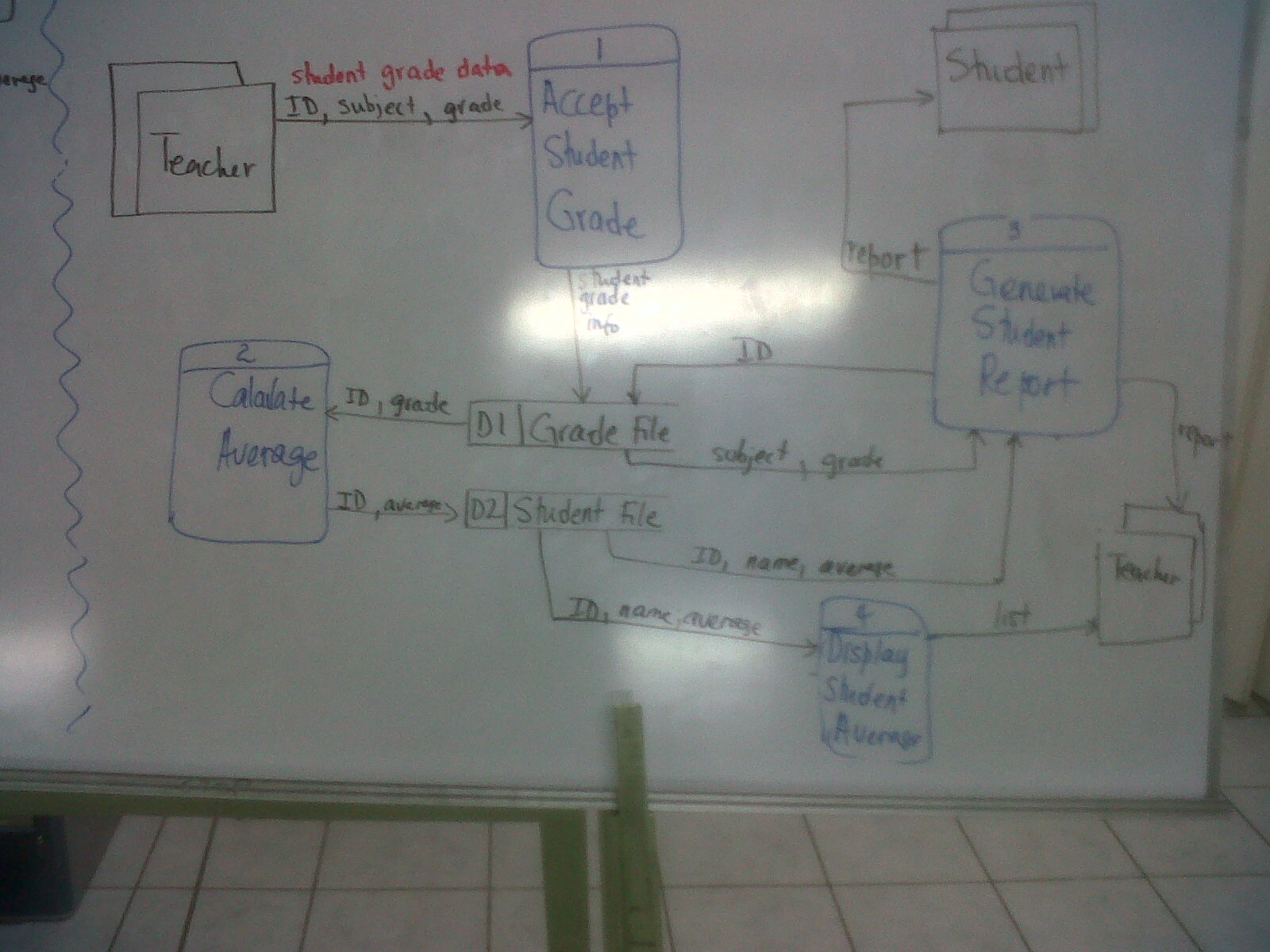 Context Level Diagram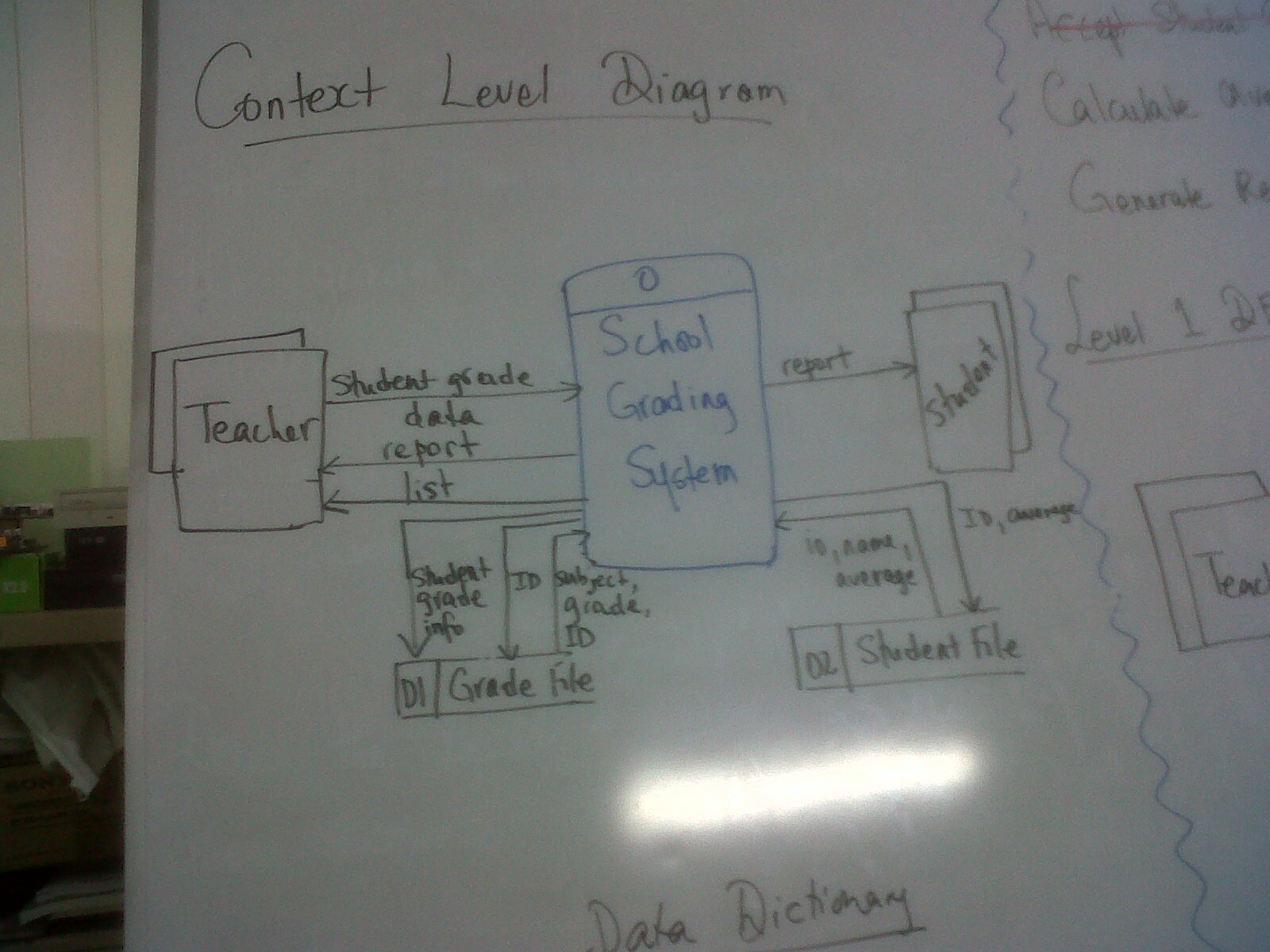 